Статистическая информация (показатели) о деятельности Министерства финансов Приднестровской Молдавской Республики 
в налоговой сфере1. Количество налогоплательщиков, состоявших на учете 
в налоговом органе за 1 квартал 2022 года2. Список основных недоимщиков по платежам в бюджеты различных уровней и внебюджетные фонды по состоянию на 01.04.2022 года(руб.)3. Задолженность по налоговым платежам и сборам в бюджеты различных уровней и внебюджетные фонды по состоянию на 01.04.2022 года(руб.)4. Структура задолженности по налоговым платежам и сборам в разрезе бюджетов различных уровней и внебюджетных фондов по состоянию на 01.04.2022 года5. Динамика задолженности по налоговым платежам и сборам в бюджеты различных уровней и внебюджетные фонды в разрезе городов и районов по состоянию на 01.04.2022 года6. Перечень организаций автотранспорта общего пользования, 
имеющих взаимоотношения с республиканским и (или) местными бюджетами по возмещению затрат по обеспечению прав категории граждан, которой действующим законодательством установлены льготы по проезду на 2022 год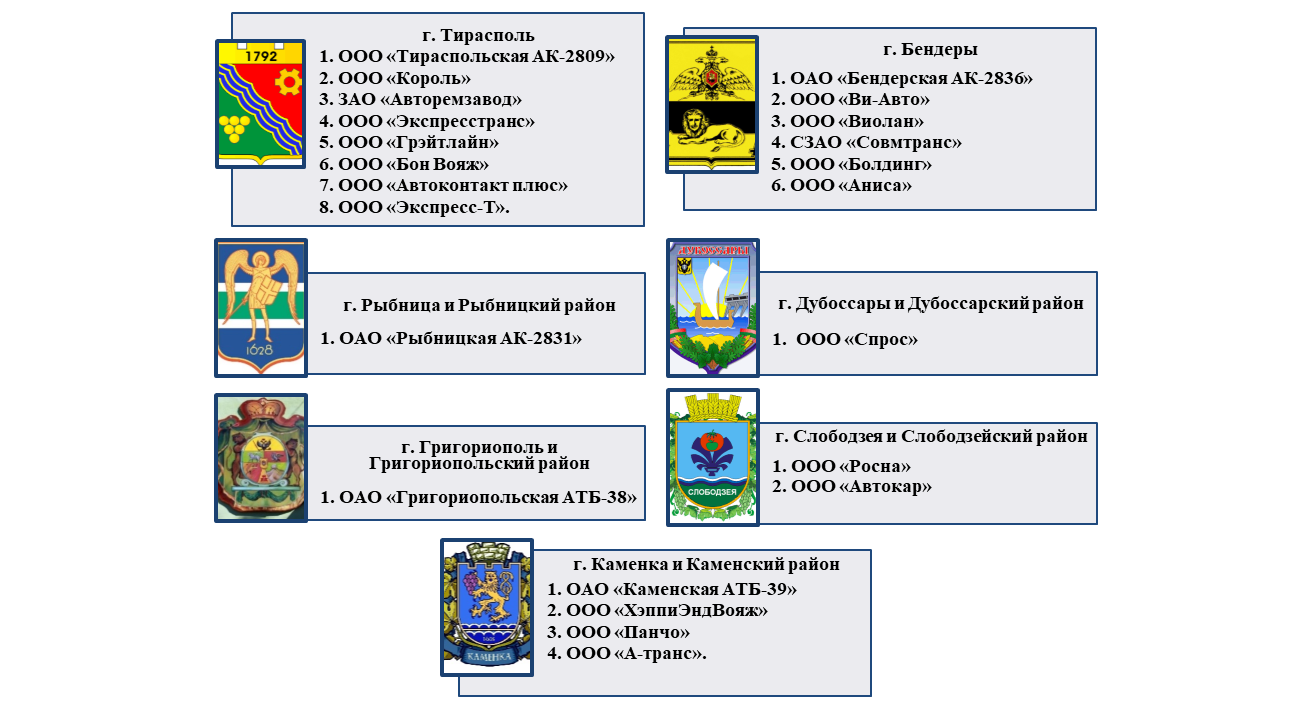 № п/пНаименование показателяЕдиница измерения1 квартал 2022 года1Количество налогоплательщиков, состоящих на учете в налоговом органе, всего:ед.394 906а) количество организаций, в т.ч.:10 569- осуществляющих деятельность 5 103- применяющих упрощенную систему налогообложения839б) количество физических лиц, в т.ч.:ед.384 337- индивидуальных предпринимателей и КФХ, в т.ч.:67 727- осуществляющих деятельность (в разрезе специальных налоговых режимов):21 916о самозанятых лицах203патентная система налогообложения19 691упрощенная система налогообложения 2 022- иных физических лиц316 610№ п/пНаименование хозяйствующих субъектовРеспубликанский бюджетМестный бюджетЕдиный государственный фонд социального страхования ПМР Всего в бюджеты и внебюджетные фонды1234561ГУП "ЭНЕРГОБАЛАНС" (г. Тирасполь)64 921 5464 320 0505 189 97674 431 5732ООО "ФОНДА" (г. Бендеры)21 663 06223 144 0734 338 97149 146 1063ОАО "НАЦИОНАЛЬНАЯ ЭКСПЕДИЦИОННАЯ КОМПАНИЯ" (г. Тирасполь)30 172 0056 769 9245 924 38342 866 3124ГУП "Рыбницкий сахспирткомбинат" (г. Рыбница и Рыбницкий район)29 427 7719 348 2124 029 19342 805 1775ООО "КЛЕАРХ" (г. Бендеры)9 973 58812 638 34314 692 35437 304 2856ДМУП "АКВАКАНАЛ" (г. Слободзея и Слободзейский район)1 021 99310 315 87020 832 49332 170 3567ОАО "ЛИТМАШ" (г. Тирасполь)5 019 4145 566 87211 583 43522 169 7218ООО "ТРАВЕРС" (г. Бендеры)3 157 7615 295 6119 794 16118 247 5329ООО "ДЕКОРСТРОЙ" (г. Бендеры)3 829 2744 664 1617 297 26515 790 70110ООО "САВОЯР" (г. Бендеры)5 739 0358 188 4231 247 38315 174 84111ИД ООО "МОНТАЖАВТОМАТИКА" (г. Тирасполь)3 012 3013 097 3927 163 00513 272 69812ООО "Дижитал манэй" (г. Рыбница и Рыбницкий район)1 127 2943 864 2988 097 98913 089 58013ЗАО "ТИРАСПОЛЬСКИЙ ЭЛЕКТРОАППАРАТНЫЙ ЗАВОД" (г. Тирасполь)4 037 7582 188 1536 588 52412 814 43514ООО "КАЛИЮГА ПЛЮС" (г. Тирасполь)4 162 5223 070 0264 118 47811 351 02515ООО "ИРГАСТРОЙ" (г. Бендеры)2 227 7113 009 1596 014 11711 250 98716ЗАО "АГРОСТИЛЬ" (г. Бендеры)4 785 0494 910 3021 375 31911 070 66917ОАО "БЕНД. З-Д "ЭЛЕКТРОАППАРАТУРА" (г. Бендеры)1 188 8393 957 6885 145 11810 291 64518ООО "ПРОМСТРОЙИНВЕСТ" (г. Бендеры)4 593 3654 154 9061 373 66710 121 93819ООО "ФЕРРОПЛАСТ" (г. Бендеры)4 029 1293 620 0481 199 8738 849 05120ООО "МСТ-ГРУПП" (г. Тирасполь)1 543 4041 692 0543 677 3506 912 80821СПК "КАРЛА МАРКСА" (г. Слободзея и Слободзейский район)1 722 8642 734 3712 388 1236 845 35822ООО "ЛЮБОМИР" (г. Бендеры)5 011 7791 763 41443 8846 819 07723ООО "КАРДИ" (г. Слободзея и Слободзейский район)1 487 6301 565 7192 762 0345 815 38424ООО "ГАБАРИТ" (г. Бендеры)1 690 7642 067 4572 015 6665 773 88725ООО "ЭДИЮЛЬЯНА" (г. Слободзея и Слободзейский район)2 429 7522 417 832609 9125 457 49626ООО "МЕБ. ФАБРИКА "ЕВРОСТИЛЬ" (г. Бендеры)2 061 6002 482 113633 8785 177 59127ООО "ФУРШЕТ" (г. Тирасполь)1 137 4143 263 681509 4674 910 56228КСП "Северный" (г. Рыбница и Рыбницкий район)1 314 5652 189 0811 093 7244 597 37029ООО "Бордо" (г. Рыбница и Рыбницкий район)1 230 7122 687 019563 7004 481 43130ОАО "ЭНЕРГОРЕСУРС" (г. Тирасполь)1 703 4761 409 5821 363 6154 476 67331СООО  "ГРИН ПЕТРОЛ" (г. Бендеры)1 527 0232 139 378596 2324 262 63332ЗАО "Рыбницкий насосный завод" (г. Рыбница и Рыбницкий район)879 3211 355 6601 844 1804 079 16133ООО "КАНЦ-СЕРВИС" (г. Тирасполь)1 768 9312 282 83204 051 76334ООО "Прод Гарант" (г. Рыбница и Рыбницкий район)1 433 7811 687 508914 2294 035 51835ООО "ПКФ АРТЕКС" (г. Тирасполь)1 102 844865 8972 045 5434 014 28536СООО "ВИТАВИТ" (г. Слободзея и Слободзейский район)2 800 449725 461393 6533 919 56337ООО "СИНЕРГИ" (г. Бендеры)1 649 7651 704 904547 1933 901 86238ГУП "АГРО-ГИСКА" (г. Бендеры)982 1411 545 0291 299 6453 826 81539ООО "ЛАВСАР" (г. Тирасполь)863 9351 065 3701 856 6123 785 91740ООО "СЭВЭН СИС" (г. Тирасполь)994 7912 627 4114853 622 68741ООО "ЛАС СВИНОС" (г. Бендеры)2 041 766974 882593 1353 609 78442ООО "ЭКОУ" (г. Дубоссары и Дубоссарский район)1 434 2691 551 057477 8743 463 20043ООО "КОНКОР" (г. Бендеры)1 513 7931 396 911444 2363 354 94144ООО "ЛИКС ГРУПП" (г. Тирасполь)2 256 362734 590294 3253 285 27745ООО "КРАСЛЮКС" (г. Бендеры)1 318 2861 954 5523 9593 276 79746ОАО "БАЗ" (г. Бендеры)570 001810 4451 855 9943 236 44047ООО "ОРЕШЕК" (г. Бендеры)834 928959 6391 367 9993 162 56648ООО "АРТЕКС ГРУПП" (г. Тирасполь)686 366726 6011 742 2263 155 19249ПСК ИМ.КОТОВСКОГО (г. Слободзея и Слободзейский район)748 9421 231 0101 127 2453 107 19750ОАО "ГРИГОРИОПОЛЬСКАЯ ШАХТА"431 049763 1661 817 7863 012 001№ п/пВид бюджетаОсновной платежОсновной платежПеняПеняИтогоИтого№ п/пВид бюджета(в т.ч. сумма по коэффициенту инфляции)(в т.ч. сумма по коэффициенту инфляции)ПеняПеняИтогоИтого№ п/пВид бюджетанедоимкапереплатанедоимкапереплатанедоимкапереплата1Республиканский бюджет224 125 26018 634 41686 169 3591 841310 294 61918 636 2582Местный бюджет213 248 91575 777 18455 122 02420 855268 370 93975 798 0393Единый государственный фонд социального страхования 155 514 92934 168 91151 847 7144 928207 362 64234 173 840ИТОГО592 889 104128 580 511193 139 09627 625786 028 200128 608 136РБ310 294 619 руб.МБ268 370 939 руб.ЕГФСС207 362 642 руб.